附件1：青海省大学生创新创业大赛（团队组）创业计划书项目名称：                                          团队名称：                                          负责人姓名：                                       联 系 人 ：        　          联系电话：   　　       电子邮件：        　                                 申报日期：            年         月         日内容模板一、团队介绍1. 核心团队结构。项目/团队负责人、核心技术人员、市场与营销人员等团队成员分工及具体情况介绍等。2. 重点介绍团队创业理念、宗旨、目标、价值观和远景规划等，以及进行创业的自有优势等。二、项目简介产品(服务)的定性描述、主要用途及市场前景；本产品(服务)研究现有起点科技水平及已存在的知识产权情况等。三、产品（服务）1.具体研发的内容、开发过程和重点解决的关键技术问题。2.产品(服务)介绍。重点介绍产品的概念、性能及特性，发展新产品的计划和成本分析，产品的品牌和专利计划等。（备注：选手要对产品（服务）做出详细的说明，说明要准确，也要通俗易懂。）3.产品(服务)SWOT分析。重点介绍产品的特色、技术水平和优势，包括项目（产品）相对于市场同类竞争项目（产品）在质量、性能、功能等方面的特点和优势等。四、项目实施计划包括项目进度分解、时间安排、经费安排、人员安排等。五、商业模式和实施方案1.产品开发、生产策略。2.产品获利模式。3.营销策略。包括项目（产品）市场定位，运营方式、推广渠道、推广平台、推广方法、价格决策等。六、投资预算和效益分析正确评价所选项目（产品）的行业基本特点、竞争状况以及未来发展趋势等内容。详细分析创业项目（产品）的投资、资金结构及安排、财务预测以及效益分析等。七、风险分析主要包括行业发展程度和动态，创新和技术进步在该行业中扮演角色，行业发展决定因素；项目目前的市场竞争表现，可能面临的资金、技术、市场、人员等风险，如何采取有效措施加以规避等。八、其他支持请提出需要的额外支持，可包括技术、知识产权、财务、法律、企业管理、场地等。九、相关附件1、提供团队所有人员有效身份证件，学历、学位证书(在校学生提供学生证)等复印件；        2、知识产权证明、产品检验检测报告等其他材料。注：创业计划书和相关附件必须以单独的word电子文档形式编辑保存，按照创业计划书、项目/团队负责人及团队核心成员有效身份证件，学历、学位证书（在校学生提供学生证）扫描件及知识产权证明、产品检测报告等扫描件顺序打包压缩成rar或zip格式，然后点击“上传”按钮进行上传，最后点击“确定”按钮提交。附件2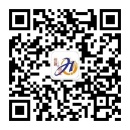 青海省大学生创新创业大赛（企业组）报名表附件3    青海省大学生创新创业大赛（团队组）报名表团队名称创业计划名称赛　　区所属领域项目实施阶段办公地点通讯地址成立时间技术来源负责人姓名性　　别身份证号毕业学校学　　历专　　业邮　　箱联系电话推荐单位创业计划简介